Reflux Symptom Index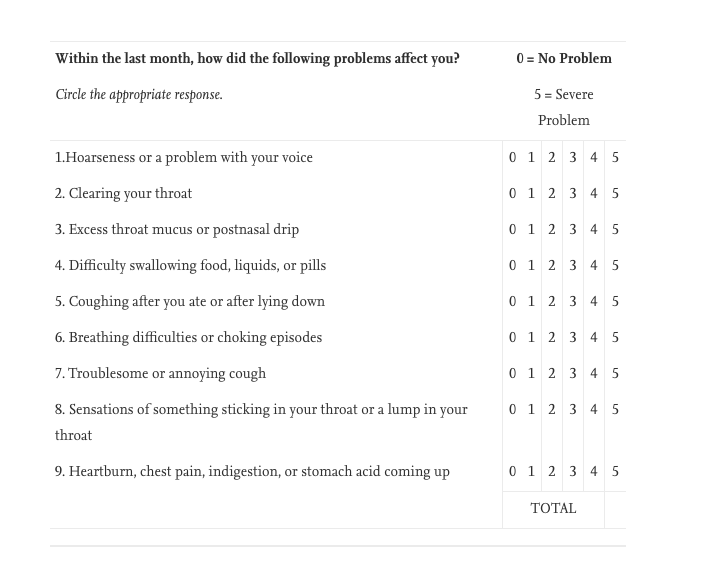 A score of >13 is considered to be abnormal.